ДЛЯ ЗАКАЗА КОМПЛЕКТНОЙ НАСОСНОЙ СТАНЦИИ (КНС) 
СУХОГО ИСПОЛНЕНИЯЗаказчик: _________________________________________________________________________________Объект: __________________________________________________________________________________Регион объекта: ___________________________________________________________________________Контактное лицо: _____________________________________________, тел.: ________________________Должность: _______________________________________________________________________________1 – Корпус насосной станции2 – Насосная установка3 – Подводящий патрубок4 – Отводящий патрубок5 – Насос откачки конденсатов6 – Расширительный бачок (доп. опция)Доп. комплектующие:- расширительный бачок: □ да      □ нет- насос-жокей: □ да      □ нет- освещение: □ да     □ нет- обогрев: □ да   □ нет- утепление корпуса: □ да      □ нет; -высота __________ мм- другое:________________________________Исходные данные для расчета КНС и подбора насосовИсходные данные для расчета КНС и подбора насосовИсходные данные для расчета КНС и подбора насосовИсходные данные для расчета КНС и подбора насосовИсходные данные для расчета КНС и подбора насосовИсходные данные для расчета КНС и подбора насосовИсходные данные для расчета КНС и подбора насосовИсходные данные для расчета КНС и подбора насосов1 – Корпус насосной станции2 – Насосная установка3 – Подводящий патрубок4 – Отводящий патрубок5 – Насос откачки конденсатов6 – Расширительный бачок (доп. опция)Доп. комплектующие:- расширительный бачок: □ да      □ нет- насос-жокей: □ да      □ нет- освещение: □ да     □ нет- обогрев: □ да   □ нет- утепление корпуса: □ да      □ нет; -высота __________ мм- другое:________________________________- назначение: □ станция водоснабжения     □ противопожарная насосная станция□ иное: _______________________________________- максимальный расход: ________ □ л/с □ м3/ч- максимальный напор: ________ м- количество насосов:всего: ____                       из них:___ рабочих        ___ резервных - марка насоса (согласно проекту): __________________- параметры патрубков:- назначение: □ станция водоснабжения     □ противопожарная насосная станция□ иное: _______________________________________- максимальный расход: ________ □ л/с □ м3/ч- максимальный напор: ________ м- количество насосов:всего: ____                       из них:___ рабочих        ___ резервных - марка насоса (согласно проекту): __________________- параметры патрубков:- назначение: □ станция водоснабжения     □ противопожарная насосная станция□ иное: _______________________________________- максимальный расход: ________ □ л/с □ м3/ч- максимальный напор: ________ м- количество насосов:всего: ____                       из них:___ рабочих        ___ резервных - марка насоса (согласно проекту): __________________- параметры патрубков:- назначение: □ станция водоснабжения     □ противопожарная насосная станция□ иное: _______________________________________- максимальный расход: ________ □ л/с □ м3/ч- максимальный напор: ________ м- количество насосов:всего: ____                       из них:___ рабочих        ___ резервных - марка насоса (согласно проекту): __________________- параметры патрубков:- назначение: □ станция водоснабжения     □ противопожарная насосная станция□ иное: _______________________________________- максимальный расход: ________ □ л/с □ м3/ч- максимальный напор: ________ м- количество насосов:всего: ____                       из них:___ рабочих        ___ резервных - марка насоса (согласно проекту): __________________- параметры патрубков:- назначение: □ станция водоснабжения     □ противопожарная насосная станция□ иное: _______________________________________- максимальный расход: ________ □ л/с □ м3/ч- максимальный напор: ________ м- количество насосов:всего: ____                       из них:___ рабочих        ___ резервных - марка насоса (согласно проекту): __________________- параметры патрубков:- назначение: □ станция водоснабжения     □ противопожарная насосная станция□ иное: _______________________________________- максимальный расход: ________ □ л/с □ м3/ч- максимальный напор: ________ м- количество насосов:всего: ____                       из них:___ рабочих        ___ резервных - марка насоса (согласно проекту): __________________- параметры патрубков:- назначение: □ станция водоснабжения     □ противопожарная насосная станция□ иное: _______________________________________- максимальный расход: ________ □ л/с □ м3/ч- максимальный напор: ________ м- количество насосов:всего: ____                       из них:___ рабочих        ___ резервных - марка насоса (согласно проекту): __________________- параметры патрубков:1 – Корпус насосной станции2 – Насосная установка3 – Подводящий патрубок4 – Отводящий патрубок5 – Насос откачки конденсатов6 – Расширительный бачок (доп. опция)Доп. комплектующие:- расширительный бачок: □ да      □ нет- насос-жокей: □ да      □ нет- освещение: □ да     □ нет- обогрев: □ да   □ нет- утепление корпуса: □ да      □ нет; -высота __________ мм- другое:________________________________ВходящийВходящийВыходящий 1 – Корпус насосной станции2 – Насосная установка3 – Подводящий патрубок4 – Отводящий патрубок5 – Насос откачки конденсатов6 – Расширительный бачок (доп. опция)Доп. комплектующие:- расширительный бачок: □ да      □ нет- насос-жокей: □ да      □ нет- освещение: □ да     □ нет- обогрев: □ да   □ нет- утепление корпуса: □ да      □ нет; -высота __________ мм- другое:________________________________Количество, штКоличество, шт1 – Корпус насосной станции2 – Насосная установка3 – Подводящий патрубок4 – Отводящий патрубок5 – Насос откачки конденсатов6 – Расширительный бачок (доп. опция)Доп. комплектующие:- расширительный бачок: □ да      □ нет- насос-жокей: □ да      □ нет- освещение: □ да     □ нет- обогрев: □ да   □ нет- утепление корпуса: □ да      □ нет; -высота __________ мм- другое:________________________________Направление, в часахНаправление, в часах1 – Корпус насосной станции2 – Насосная установка3 – Подводящий патрубок4 – Отводящий патрубок5 – Насос откачки конденсатов6 – Расширительный бачок (доп. опция)Доп. комплектующие:- расширительный бачок: □ да      □ нет- насос-жокей: □ да      □ нет- освещение: □ да     □ нет- обогрев: □ да   □ нет- утепление корпуса: □ да      □ нет; -высота __________ мм- другое:________________________________Диаметр Dвх/Dвых, ммДиаметр Dвх/Dвых, мм1 – Корпус насосной станции2 – Насосная установка3 – Подводящий патрубок4 – Отводящий патрубок5 – Насос откачки конденсатов6 – Расширительный бачок (доп. опция)Доп. комплектующие:- расширительный бачок: □ да      □ нет- насос-жокей: □ да      □ нет- освещение: □ да     □ нет- обогрев: □ да   □ нет- утепление корпуса: □ да      □ нет; -высота __________ мм- другое:________________________________Заложение (Hвх, Hвых), ммЗаложение (Hвх, Hвых), мм1 – Корпус насосной станции2 – Насосная установка3 – Подводящий патрубок4 – Отводящий патрубок5 – Насос откачки конденсатов6 – Расширительный бачок (доп. опция)Доп. комплектующие:- расширительный бачок: □ да      □ нет- насос-жокей: □ да      □ нет- освещение: □ да     □ нет- обогрев: □ да   □ нет- утепление корпуса: □ да      □ нет; -высота __________ мм- другое:________________________________МатериалМатериал1 – Корпус насосной станции2 – Насосная установка3 – Подводящий патрубок4 – Отводящий патрубок5 – Насос откачки конденсатов6 – Расширительный бачок (доп. опция)Доп. комплектующие:- расширительный бачок: □ да      □ нет- насос-жокей: □ да      □ нет- освещение: □ да     □ нет- обогрев: □ да   □ нет- утепление корпуса: □ да      □ нет; -высота __________ мм- другое:________________________________Тип соединенияТип соединения1 – Корпус насосной станции2 – Насосная установка3 – Подводящий патрубок4 – Отводящий патрубок5 – Насос откачки конденсатов6 – Расширительный бачок (доп. опция)Доп. комплектующие:- расширительный бачок: □ да      □ нет- насос-жокей: □ да      □ нет- освещение: □ да     □ нет- обогрев: □ да   □ нет- утепление корпуса: □ да      □ нет; -высота __________ мм- другое:________________________________- габариты корпуса КНС:□ заданные     □ изменяемые- габариты корпуса КНС:□ заданные     □ изменяемые- габариты корпуса КНС:□ заданные     □ изменяемые- габариты корпуса КНС:□ заданные     □ изменяемые- габариты корпуса КНС:□ заданные     □ изменяемые- габариты корпуса КНС:□ заданные     □ изменяемые- габариты корпуса КНС:□ заданные     □ изменяемые- габариты корпуса КНС:□ заданные     □ изменяемые1 – Корпус насосной станции2 – Насосная установка3 – Подводящий патрубок4 – Отводящий патрубок5 – Насос откачки конденсатов6 – Расширительный бачок (доп. опция)Доп. комплектующие:- расширительный бачок: □ да      □ нет- насос-жокей: □ да      □ нет- освещение: □ да     □ нет- обогрев: □ да   □ нет- утепление корпуса: □ да      □ нет; -высота __________ мм- другое:________________________________диаметр:_____, мм_____, ммвысота:высота:_____, мм1 – Корпус насосной станции2 – Насосная установка3 – Подводящий патрубок4 – Отводящий патрубок5 – Насос откачки конденсатов6 – Расширительный бачок (доп. опция)Доп. комплектующие:- расширительный бачок: □ да      □ нет- насос-жокей: □ да      □ нет- освещение: □ да     □ нет- обогрев: □ да   □ нет- утепление корпуса: □ да      □ нет; -высота __________ мм- другое:________________________________эффективный объем _____ м3- исполнение КНС: □ под газон эффективный объем _____ м3- исполнение КНС: □ под газон эффективный объем _____ м3- исполнение КНС: □ под газон эффективный объем _____ м3- исполнение КНС: □ под газон эффективный объем _____ м3- исполнение КНС: □ под газон эффективный объем _____ м3- исполнение КНС: □ под газон эффективный объем _____ м3- исполнение КНС: □ под газон эффективный объем _____ м3- исполнение КНС: □ под газон 1 – Корпус насосной станции2 – Насосная установка3 – Подводящий патрубок4 – Отводящий патрубок5 – Насос откачки конденсатов6 – Расширительный бачок (доп. опция)Доп. комплектующие:- расширительный бачок: □ да      □ нет- насос-жокей: □ да      □ нет- освещение: □ да     □ нет- обогрев: □ да   □ нет- утепление корпуса: □ да      □ нет; -высота __________ мм- другое:________________________________Дополнительные требованияДополнительные требованияДополнительные требованияДополнительные требованияДополнительные требованияДополнительные требованияДополнительные требованияДополнительные требования1 – Корпус насосной станции2 – Насосная установка3 – Подводящий патрубок4 – Отводящий патрубок5 – Насос откачки конденсатов6 – Расширительный бачок (доп. опция)Доп. комплектующие:- расширительный бачок: □ да      □ нет- насос-жокей: □ да      □ нет- освещение: □ да     □ нет- обогрев: □ да   □ нет- утепление корпуса: □ да      □ нет; -высота __________ мм- другое:________________________________1 – Корпус насосной станции2 – Насосная установка3 – Подводящий патрубок4 – Отводящий патрубок5 – Насос откачки конденсатов6 – Расширительный бачок (доп. опция)Доп. комплектующие:- расширительный бачок: □ да      □ нет- насос-жокей: □ да      □ нет- освещение: □ да     □ нет- обогрев: □ да   □ нет- утепление корпуса: □ да      □ нет; -высота __________ мм- другое:________________________________В корпус стандартной комплектной насосной станции входят: цилиндрический корпус с крышкой, лестницей из стеклопластика, двойным днищем, дренажным насосом с обвязкой, система подводящего и отводящего трубопроводов, комплект запорно-регулирующей арматуры, такелажный комплект.В корпус стандартной комплектной насосной станции входят: цилиндрический корпус с крышкой, лестницей из стеклопластика, двойным днищем, дренажным насосом с обвязкой, система подводящего и отводящего трубопроводов, комплект запорно-регулирующей арматуры, такелажный комплект.В корпус стандартной комплектной насосной станции входят: цилиндрический корпус с крышкой, лестницей из стеклопластика, двойным днищем, дренажным насосом с обвязкой, система подводящего и отводящего трубопроводов, комплект запорно-регулирующей арматуры, такелажный комплект.В корпус стандартной комплектной насосной станции входят: цилиндрический корпус с крышкой, лестницей из стеклопластика, двойным днищем, дренажным насосом с обвязкой, система подводящего и отводящего трубопроводов, комплект запорно-регулирующей арматуры, такелажный комплект.В корпус стандартной комплектной насосной станции входят: цилиндрический корпус с крышкой, лестницей из стеклопластика, двойным днищем, дренажным насосом с обвязкой, система подводящего и отводящего трубопроводов, комплект запорно-регулирующей арматуры, такелажный комплект.В корпус стандартной комплектной насосной станции входят: цилиндрический корпус с крышкой, лестницей из стеклопластика, двойным днищем, дренажным насосом с обвязкой, система подводящего и отводящего трубопроводов, комплект запорно-регулирующей арматуры, такелажный комплект.В корпус стандартной комплектной насосной станции входят: цилиндрический корпус с крышкой, лестницей из стеклопластика, двойным днищем, дренажным насосом с обвязкой, система подводящего и отводящего трубопроводов, комплект запорно-регулирующей арматуры, такелажный комплект.В корпус стандартной комплектной насосной станции входят: цилиндрический корпус с крышкой, лестницей из стеклопластика, двойным днищем, дренажным насосом с обвязкой, система подводящего и отводящего трубопроводов, комплект запорно-регулирующей арматуры, такелажный комплект.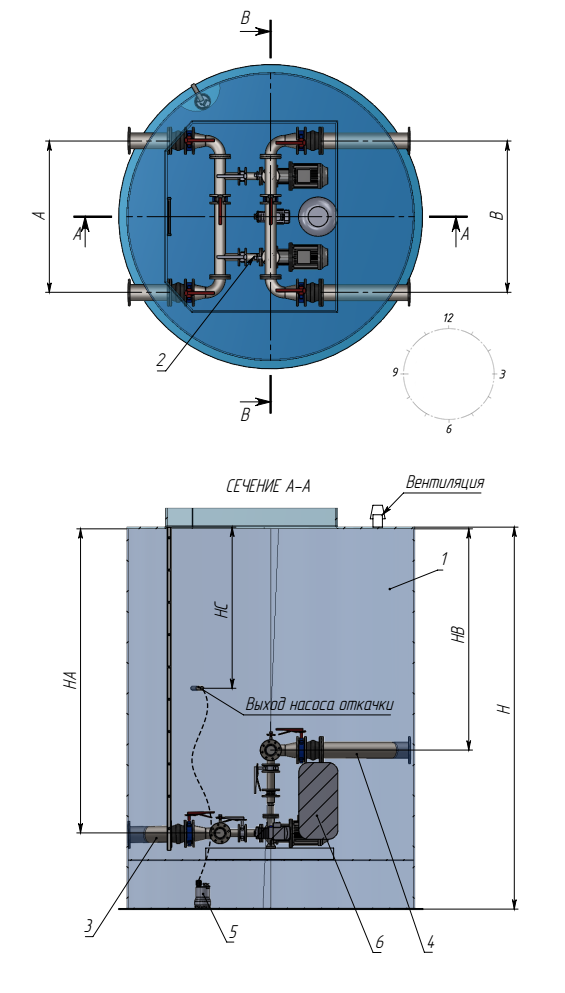 